ДОГОВОР МИКРОЗАЙМА №_____________________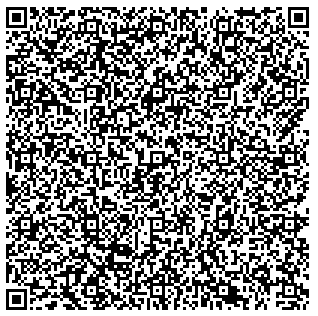             Общество с ограниченной ответственностью микрокредитная компания «Мосзайм», зарегистрированное в государственном реестре микрофинансовых организаций за № 651303045002685,  в лице Генерального директора Асташкиной Ольги Ивановны, действующей на основании Устава, именуемое в дальнейшем «Займодавец», с одной стороны и гражданин РФ___________________________________________________________________________________________, паспорт ____________________, выдан «___» __________20____г.  кем ____________________________ _____________________________________________________________код подразделения_________________зарегистрированный по адресу: индекс____________________________________________________________________________________________________________________________________________________________фактически проживающий:  _______________________________________________________________________ ______________________________________________________________________________________________, именуемый в дальнейшем «Заемщик», с другой стороны, вместе именуемые Стороны, а по отдельности Сторона, в соответствии с Федеральным законом от 21 декабря 2013 г. № 353-ФЗ «О потребительском кредите (займе)» (далее Закон) заключили настоящий Договор микрозайма на условиях, представленных в таблице.По договору потребительского кредита (займа), срок возврата потребительского кредита (займа) по которому на момент его заключения не превышает одного года, не допускается начисление процентов, неустойки (штрафа, пени), иных мер ответственности по договору потребительского кредита (займа), а также платежей за услуги, оказываемые кредитором заемщику за отдельную плату по договору потребительского кредита (займа), после того, как сумма начисленных процентов, неустойки (штрафа, пени), иных мер ответственности по договору потребительского кредита (займа), а также платежей за услуги, оказываемые кредиторов заемщику за отдельную плату по договору потребительского кредита (займа), достигнет двух  размеров суммы предоставленного потребительского кредита (займа). После возникновения просрочки исполнения обязательства Заемщика - физического лица по возврату суммы займа и (или) уплате причитающихся процентов Заимодавец по договору потребительского займа, срок возврата потребительского займа по которому не превышает один год, начисляет заемщику - физическому лицу неустойку (штрафы, пени) и иные меры ответственности только на не погашенную заемщиком часть суммы основного долга.г. Москва«____»_______________2019 годаI. Индивидуальные условия договора потребительского кредита (займа)I. Индивидуальные условия договора потребительского кредита (займа)I. Индивидуальные условия договора потребительского кредита (займа)№п/пУсловиеСодержание условия1Сумма кредита (займа) или лимит кредитования и порядок его изменения1.1. Сумма предоставляемого потребительского займа (далее – займа) составляет ____________________________ цифрами и прописью______________________________________________________________________________________________________________________________I. Индивидуальные условия договора потребительского кредита (займа)I. Индивидуальные условия договора потребительского кредита (займа)I. Индивидуальные условия договора потребительского кредита (займа)I. Индивидуальные условия договора потребительского кредита (займа)№п/пУсловиеСодержание условияСодержание условия2Срок действия договора, срок возврата кредита (займа)2.1. Срок действия настоящего договора начинается с момента фактической передачи Займодавцем Заемщику суммы займа. Под фактической передачей суммы займа в рамках настоящего договора понимается:- в случае выдачи займа путем наличных расчетов – фактическая передача денежных средств Заемщику, которая подтверждается подписанием Сторонами кассовых документов, предусмотренных действующим законодательством;- при безналичных расчетах – с момента поступления денежных средств на счет карты MYCARD,  выданной Займодавцем.                    Карту MYCARD № ________________ с денежными средствами в размере  ________________           получил    __________________2.2.  Заем предоставляется сроком на ______________ (____________________________)  календарных дней (от 15 до 30 календарных дней).2.1. Срок действия настоящего договора начинается с момента фактической передачи Займодавцем Заемщику суммы займа. Под фактической передачей суммы займа в рамках настоящего договора понимается:- в случае выдачи займа путем наличных расчетов – фактическая передача денежных средств Заемщику, которая подтверждается подписанием Сторонами кассовых документов, предусмотренных действующим законодательством;- при безналичных расчетах – с момента поступления денежных средств на счет карты MYCARD,  выданной Займодавцем.                    Карту MYCARD № ________________ с денежными средствами в размере  ________________           получил    __________________2.2.  Заем предоставляется сроком на ______________ (____________________________)  календарных дней (от 15 до 30 календарных дней).3Валюта, в которой предоставляется кредит (заем)Валюта предоставляемого займа – рубли Российской ФедерацииВалюта предоставляемого займа – рубли Российской Федерации4Процентная ставка (процентные ставки) (в процентах годовых) или порядок ее (их) определения4.1. 365,00000 (триста шестьдесят пять целых ноль тысячных) процента годовых (1,0% (одна целая ноль десятых) в день). 4.2. Проценты за пользование займом начисляются Займодавцем на сумму займа (основной долг) по формуле простых процентов, начиная с даты, следующей за датой предоставления займа, по дату фактического возврата займа включительно, из расчета процентной ставки, установленной п.4.1 Индивидуальных условий договора потребительского займа, и фактического количества дней пользования займом.4.3. Базой для начислений процентов по займу является фактическое количество календарных дней в году (365 или 366 дней).4.1. 365,00000 (триста шестьдесят пять целых ноль тысячных) процента годовых (1,0% (одна целая ноль десятых) в день). 4.2. Проценты за пользование займом начисляются Займодавцем на сумму займа (основной долг) по формуле простых процентов, начиная с даты, следующей за датой предоставления займа, по дату фактического возврата займа включительно, из расчета процентной ставки, установленной п.4.1 Индивидуальных условий договора потребительского займа, и фактического количества дней пользования займом.4.3. Базой для начислений процентов по займу является фактическое количество календарных дней в году (365 или 366 дней).5Порядок определения курса иностранной валюты при переводе денежных средств кредитором третьему лицу, указанному заемщикомНе применимоНе применимо6Количество, размер и периодичность (сроки) платежей заемщика по договору или порядок определения этих платежейЗаемщик обязуется возвратить сумму займа и начисленные проценты Займодавцу единовременно в последний день срока пользования займом.Заемщик обязуется возвратить сумму займа и начисленные проценты Займодавцу единовременно в последний день срока пользования займом.I. Индивидуальные условия договора потребительского кредита (займа)I. Индивидуальные условия договора потребительского кредита (займа)I. Индивидуальные условия договора потребительского кредита (займа)I. Индивидуальные условия договора потребительского кредита (займа)№п/пУсловиеСодержание условияСодержание условия7Порядок изменения количества, размера и периодичности (сроков) платежей заемщика при частичном досрочном возврате кредита (займа)Заемщик вправе вернуть сумму займа в любой день до наступления даты, указанной в пункте 2 индивидуальных условий,  уплатив при этом проценты за пользование  займом в размере, предусмотренном в пункте и индивидуальных условий, начисленные Займодавцем до дня фактического возврата займа (включительно). Заемщик вправе вернуть сумму займа в любой день до наступления даты, указанной в пункте 2 индивидуальных условий,  уплатив при этом проценты за пользование  займом в размере, предусмотренном в пункте и индивидуальных условий, начисленные Займодавцем до дня фактического возврата займа (включительно). 8Способы исполнения заемщиком обязательств по договору по месту нахождения заемщикаИсполнение денежных обязательств по договору займа производиться Заемщиком путем:-   внесения наличных денежных средств в кассу организации,-  безналичным перечислением денежных средств на расчетный      счет организации,- путем перечисления денежных средств с использованием электронных способов оплаты, через сайт организации,-  путем внесения наличных денежных средств через терминалы оплаты в пользу организации.Исполнение денежных обязательств по договору займа производиться Заемщиком путем:-   внесения наличных денежных средств в кассу организации,-  безналичным перечислением денежных средств на расчетный      счет организации,- путем перечисления денежных средств с использованием электронных способов оплаты, через сайт организации,-  путем внесения наличных денежных средств через терминалы оплаты в пользу организации.8.1Бесплатный способ исполнения заемщиком обязательств по договоруБесплатным способом исполнения заемщиком обязательств по договору является внесение наличных денежных средств в кассу организации.Бесплатным способом исполнения заемщиком обязательств по договору является внесение наличных денежных средств в кассу организации.9Обязанность заемщика заключить иные договорыНе применимо	Не применимо	10Обязанность заемщика по предоставлению обеспечения исполнения обязательств по договору и требования к такому обеспечениюНе применимоНе применимо11Цели использования заемщиком потребительского кредита (займа)Не применимоНе применимо12Ответственность заемщика за ненадлежащее исполнение условий договора, размер неустойки (штрафа, пени) или порядок их определенияВ случае нарушения Заемщиком срока возврата займа и процентов, заемщик обязан уплатить Займодавцу неустойку в размере 20% (двадцать) годовых от невозвращенной суммы займа и процентов за каждый день просрочки.В случае нарушения Заемщиком срока возврата займа и процентов, заемщик обязан уплатить Займодавцу неустойку в размере 20% (двадцать) годовых от невозвращенной суммы займа и процентов за каждый день просрочки.13Условие об уступке кредитором третьим лицам прав (требований) по договоруЗаемщик согласен, что Займодавец вправе осуществлять уступку прав (требований) по договору потребительского кредита (займа) только юридическому лицу, осуществляющему профессиональную деятельность по предоставлению потребительских займов, юридическому лицу, осуществляющему деятельность по возврату просроченной задолженности физических лиц в качестве основного вида деятельности, специализированному финансовому обществу или физическому лицу, указанному в письменном согласии заемщика, полученном кредитором после возникновения у заемщика просроченной задолженности по договору потребительского кредита (займа)___   - ДА  __- НЕТ ФИО ___________________________________Заемщик согласен, что Займодавец вправе осуществлять уступку прав (требований) по договору потребительского кредита (займа) только юридическому лицу, осуществляющему профессиональную деятельность по предоставлению потребительских займов, юридическому лицу, осуществляющему деятельность по возврату просроченной задолженности физических лиц в качестве основного вида деятельности, специализированному финансовому обществу или физическому лицу, указанному в письменном согласии заемщика, полученном кредитором после возникновения у заемщика просроченной задолженности по договору потребительского кредита (займа)___   - ДА  __- НЕТ ФИО ___________________________________14Согласие заемщика с общими условиями договора14.1. Настоящим Заемщик заявляет о присоединении в целом к действующей редакции «Общих условий договора потребительского займа (стандартная форма)» в порядке, предусмотренном ст.428 Гражданского кодекса Российской Федерации.14.2. Настоящим Заемщик подтверждает, что с Общими условиями Договора ознакомлен, все общие и индивидуальные условия Договора разъяснены ему в полном объеме. Заемщик понимает их и выражает свое полное согласие с положениями, указанными в действующей редакции «Общих условий договора потребительского займа (стандартная форма)»___________________/______________________________14.1. Настоящим Заемщик заявляет о присоединении в целом к действующей редакции «Общих условий договора потребительского займа (стандартная форма)» в порядке, предусмотренном ст.428 Гражданского кодекса Российской Федерации.14.2. Настоящим Заемщик подтверждает, что с Общими условиями Договора ознакомлен, все общие и индивидуальные условия Договора разъяснены ему в полном объеме. Заемщик понимает их и выражает свое полное согласие с положениями, указанными в действующей редакции «Общих условий договора потребительского займа (стандартная форма)»___________________/______________________________I. Индивидуальные условия договора потребительского кредита (займа)I. Индивидуальные условия договора потребительского кредита (займа)I. Индивидуальные условия договора потребительского кредита (займа)I. Индивидуальные условия договора потребительского кредита (займа)№п/пУсловиеСодержание условияСодержание условия15Услуги, оказываемые кредитором заемщику за отдельную плату и необходимые для заключения договора, их цена или порядок ее определения, а также согласие заемщика на оказание таких услугНе применимоНе применимо16Способ обмена информацией между кредитором и заемщиком16.1.  Обмен юридически значимой информацией между Займодавцем и Заемщиком осуществляется путем почтовых отправлений, SMS-сообщений, телефонных переговоров, а также посредством электронных сообщений по е-mail (при наличии Заемщика).16.2.  Вся информация в адрес Займодавца может быть направлена:1).  По телефонам: 8 800 550 63 38 (звонок по России бесплатный),    8 499 408 51 752). Почтовым отправлением (по почте) по адресу  Займодавца: 127015, г. Москва, ул. Новодмитровская Б., д. 23, стр. 6, мансарда, помещение П, комната №2.3).   Электронными сообщениями (по электронной почте) по следующему адресу Займодавца: info@mos-zaim.ru16.3.   Вся информация в адрес Заемщика направляется в соответствии со сведениями, указанными Заемщиком в заявлении-анкете на предоставление займа:1). По контактным номерам телефона (телефонные переговоры)2). Почтовыми отправлениями (по почте) по адресу постоянной регистрации Заемщика3).   Электронными сообщениями (по электронной почте) на адрес (адреса) электронной почты4). SMS – сообщениями (короткими текстовыми сообщениями) на контактные номера телефонов16.4.  Дополнительные соглашения, письма, претензии, исковые заявления и прочие письменные документы направляются Заемщику исключительно по месту регистрации, указанному в договоре. Заемщик несет риск не получения такой корреспонденции в случае его отсутствия по зарегистрированному месту жительства16.5.    В случае возникновения по договору потребительского займа просроченной задолженности, Заимодавец с целью предотвращения дальнейшего увеличения долговой нагрузки получателя финансовой услуги в течение 7 (семи) календарных дней с даты возникновения просроченной задолженности информирует получателя финансовой услуги о факте возникновения просроченной задолженности посредствам телефонной или электронной или почтовой  связи или путем направлений  SMS – сообщений и уведомлений16.1.  Обмен юридически значимой информацией между Займодавцем и Заемщиком осуществляется путем почтовых отправлений, SMS-сообщений, телефонных переговоров, а также посредством электронных сообщений по е-mail (при наличии Заемщика).16.2.  Вся информация в адрес Займодавца может быть направлена:1).  По телефонам: 8 800 550 63 38 (звонок по России бесплатный),    8 499 408 51 752). Почтовым отправлением (по почте) по адресу  Займодавца: 127015, г. Москва, ул. Новодмитровская Б., д. 23, стр. 6, мансарда, помещение П, комната №2.3).   Электронными сообщениями (по электронной почте) по следующему адресу Займодавца: info@mos-zaim.ru16.3.   Вся информация в адрес Заемщика направляется в соответствии со сведениями, указанными Заемщиком в заявлении-анкете на предоставление займа:1). По контактным номерам телефона (телефонные переговоры)2). Почтовыми отправлениями (по почте) по адресу постоянной регистрации Заемщика3).   Электронными сообщениями (по электронной почте) на адрес (адреса) электронной почты4). SMS – сообщениями (короткими текстовыми сообщениями) на контактные номера телефонов16.4.  Дополнительные соглашения, письма, претензии, исковые заявления и прочие письменные документы направляются Заемщику исключительно по месту регистрации, указанному в договоре. Заемщик несет риск не получения такой корреспонденции в случае его отсутствия по зарегистрированному месту жительства16.5.    В случае возникновения по договору потребительского займа просроченной задолженности, Заимодавец с целью предотвращения дальнейшего увеличения долговой нагрузки получателя финансовой услуги в течение 7 (семи) календарных дней с даты возникновения просроченной задолженности информирует получателя финансовой услуги о факте возникновения просроченной задолженности посредствам телефонной или электронной или почтовой  связи или путем направлений  SMS – сообщений и уведомлений17Порядок извещения об изменении контактной информации заемщикаЗаемщик обязан в письменной форме уведомить займодавца об изменении контактной информации, используемой для связи с ним, в течении двух дней с момента изменений указанных данных.Заемщик обязан в письменной форме уведомить займодавца об изменении контактной информации, используемой для связи с ним, в течении двух дней с момента изменений указанных данных.I. Индивидуальные условия договора потребительского кредита (займа)I. Индивидуальные условия договора потребительского кредита (займа)I. Индивидуальные условия договора потребительского кредита (займа)I. Индивидуальные условия договора потребительского кредита (займа)№п/пУсловиеСодержание условияСодержание условия18Подсудность споров по искам кредитора к заемщикамВсе споры и разногласия, вытекающие из настоящего Договора, подлежат рассмотрению по общим правилам территориальной подсудности, установленным действующим законодательством Российской Федерации.Все споры и разногласия, вытекающие из настоящего Договора, подлежат рассмотрению по общим правилам территориальной подсудности, установленным действующим законодательством Российской Федерации.19Согласие на обработку персональных данных Заемщик настоящим выражает согласие на обработку всех персональных данных, содержащихся в Заявлении о предоставлении потребительского займа, и предоставленных Займодавцу, а также на их передачу третьим лицам в целях исполнения  Займодавцем своих обязательств и возможности осуществления уступки прав (требований) по договору.Заемщик настоящим выражает согласие на обработку всех персональных данных, содержащихся в Заявлении о предоставлении потребительского займа, и предоставленных Займодавцу, а также на их передачу третьим лицам в целях исполнения  Займодавцем своих обязательств и возможности осуществления уступки прав (требований) по договору.20Согласие на взаимодействие с третьими лицамиЗаемщик выражает свое согласие на взаимодействие Займодавца, с третьими лицами, указанными в Заявлении о предоставлении потребительского займа, при осуществлении действий, направленных на возврат просроченной задолженности, в соответствии с требованием Федерального закона «О защите прав и законных интересов физических лиц при осуществлении деятельности по возврату просроченной задолженности и о внесении изменений в Федеральный закон «О микрофинансовой деятельности и микрофинансовых организациях» № 230-ФЗ от 03.07.2016.Заемщик выражает свое согласие на взаимодействие Займодавца, с третьими лицами, указанными в Заявлении о предоставлении потребительского займа, при осуществлении действий, направленных на возврат просроченной задолженности, в соответствии с требованием Федерального закона «О защите прав и законных интересов физических лиц при осуществлении деятельности по возврату просроченной задолженности и о внесении изменений в Федеральный закон «О микрофинансовой деятельности и микрофинансовых организациях» № 230-ФЗ от 03.07.2016.21Виды иных платежей Заемщика по договору потребительского займа (при наличии)  При наличии письменного согласия Заемщика в Заявлении о предоставлении потребительского займа на оказание ему платной услуги и включении этого условия в Индивидуальные условия договора потребительского займа, Кредитор в целях недопущения просрочки исполнения обязательства Заемщика и формирования негативной кредитной истории, в случае, если он не имеет возможности оплатить проценты за пользование займом и сумму основного долга в срок, согласованный в Индивидуальных условиях договора потребительского займа, предоставляет Заемщику платную услугу – автоматическое продление срока возврата займа и/или очередного платежа (отсрочка платежа)  При наличии письменного согласия Заемщика в Заявлении о предоставлении потребительского займа на оказание ему платной услуги и включении этого условия в Индивидуальные условия договора потребительского займа, Кредитор в целях недопущения просрочки исполнения обязательства Заемщика и формирования негативной кредитной истории, в случае, если он не имеет возможности оплатить проценты за пользование займом и сумму основного долга в срок, согласованный в Индивидуальных условиях договора потребительского займа, предоставляет Заемщику платную услугу – автоматическое продление срока возврата займа и/или очередного платежа (отсрочка платежа)  22Суммы иных платежей Заемщика по договору потребительского займа (при наличии)Не применимо.Не применимо.I. Индивидуальные условия договора потребительского кредита (займа)I. Индивидуальные условия договора потребительского кредита (займа)I. Индивидуальные условия договора потребительского кредита (займа)I. Индивидуальные условия договора потребительского кредита (займа)23КонфиденциальностьИндивидуальные условия договора носят конфиденциальный характер и не подлежат разглашению третьим лицам, кроме случаев, предусмотренных действующим законодательством.Индивидуальные условия договора носят конфиденциальный характер и не подлежат разглашению третьим лицам, кроме случаев, предусмотренных действующим законодательством.24Прочие условия Договор составлен в 2 (двух) экземплярах, имеющих равную юридическую силу, по одному для каждой из сторон.Договор составлен в 2 (двух) экземплярах, имеющих равную юридическую силу, по одному для каждой из сторон.II. Общие условия договора потребительского займаII. Общие условия договора потребительского займаII. Общие условия договора потребительского займаII. Общие условия договора потребительского займаДоговор потребительского займа состоит из Общих условий договора потребительского займа и Индивидуальных условий договора потребительского займа.Договор потребительского займа состоит из Общих условий договора потребительского займа и Индивидуальных условий договора потребительского займа.Договор потребительского займа состоит из Общих условий договора потребительского займа и Индивидуальных условий договора потребительского займа.Договор потребительского займа состоит из Общих условий договора потребительского займа и Индивидуальных условий договора потребительского займа.Индивидуальные условия Договора потребительского займа определены в части 1 настоящего Договора в виде таблицы в соответствии с Указанием Банка России № 3240-У от 23.04.2014 г .Индивидуальные условия Договора потребительского займа определены в части 1 настоящего Договора в виде таблицы в соответствии с Указанием Банка России № 3240-У от 23.04.2014 г .Индивидуальные условия Договора потребительского займа определены в части 1 настоящего Договора в виде таблицы в соответствии с Указанием Банка России № 3240-У от 23.04.2014 г .Индивидуальные условия Договора потребительского займа определены в части 1 настоящего Договора в виде таблицы в соответствии с Указанием Банка России № 3240-У от 23.04.2014 г .К общим условиям договора потребительского займа применяется статья 428 Гражданского кодекса Российской Федерации  - «Договор присоединения»    .К общим условиям договора потребительского займа применяется статья 428 Гражданского кодекса Российской Федерации  - «Договор присоединения»    .К общим условиям договора потребительского займа применяется статья 428 Гражданского кодекса Российской Федерации  - «Договор присоединения»    .К общим условиям договора потребительского займа применяется статья 428 Гражданского кодекса Российской Федерации  - «Договор присоединения»    .Заемщик присоединяется к действующей редакции «Общие условия договора потребительского займа (стандартная форма)».Заемщик присоединяется к действующей редакции «Общие условия договора потребительского займа (стандартная форма)».Заемщик присоединяется к действующей редакции «Общие условия договора потребительского займа (стандартная форма)».Заемщик присоединяется к действующей редакции «Общие условия договора потребительского займа (стандартная форма)».III. Адреса, реквизиты и подписи сторонIII. Адреса, реквизиты и подписи сторонIII. Адреса, реквизиты и подписи сторонIII. Адреса, реквизиты и подписи сторонЗаймодавецЗаймодавецЗаймодавецЗаемщикООО МКК «Мосзайм»127015, г. Москва, ул. Новодмитровская Б., дом.23, стр.6, мансарда, помещение II.  комната №2ОГРН      1137746004802ИНН        7715948452КПП        771501001АО «Тинькофф Банк»  г. МоскваБИК 044525974Р/с 40701810400000001415К/с 30101810145250000974Генеральный директор    __________________________Асташкина О.И. М ПООО МКК «Мосзайм»127015, г. Москва, ул. Новодмитровская Б., дом.23, стр.6, мансарда, помещение II.  комната №2ОГРН      1137746004802ИНН        7715948452КПП        771501001АО «Тинькофф Банк»  г. МоскваБИК 044525974Р/с 40701810400000001415К/с 30101810145250000974Генеральный директор    __________________________Асташкина О.И. М ПООО МКК «Мосзайм»127015, г. Москва, ул. Новодмитровская Б., дом.23, стр.6, мансарда, помещение II.  комната №2ОГРН      1137746004802ИНН        7715948452КПП        771501001АО «Тинькофф Банк»  г. МоскваБИК 044525974Р/с 40701810400000001415К/с 30101810145250000974Генеральный директор    __________________________Асташкина О.И. М ПФИО _____________________________________________________________________________________Адрес:____________________________________________________________________________________Телефон_____________________________________Электронная почта___________________________    _________________   /   _______________________